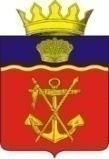 АДМИНИСТРАЦИЯКАЛАЧЁВСКОГО МУНИЦИПАЛЬНОГО РАЙОНАВОЛГОГРАДСКОЙ ОБЛАСТИПОСТАНОВЛЕНИЕот 28.11.2019 г. № 1176Об утверждении плана проведения плановых проверок физических лиц по осуществлению муниципального земельного контроля в отношении объектов земельных отношений, расположенных в границах сельских поселений входящих в состав Калачевского муниципального района Волгоградской области на 2020 годВ соответствии с Федеральным законом от 06 октября 2003 г. № 131-ФЗ "Об общих принципах организации местного самоуправления в Российской Федерации", статьей 72 Земельного кодекса Российской Федерации,  постановлением администрации Калачевского муниципального района Волгоградской области от 19.06.2017г № 619 «Об утверждении административного регламента исполнения муниципальной функции по осуществлению муниципального земельного  контроля в отношении объектов земельных отношений, расположенных в границах сельских поселений входящих в состав Калачевского муниципального района Волгоградской области», руководствуясь Уставом Калачевского муниципального района Волгоградской области  администрация Калачевского муниципального района Волгоградской области п о с т а н о в л я е т:1. Утвердить план проведения плановых проверок физических лиц по осуществлению муниципального земельного контроля в отношении объектов земельных отношений, расположенных в границах сельских поселений входящих в состав Калачевского муниципального района Волгоградской области на 2020 год, согласно приложению.2. Настоящее постановление подлежит официальному опубликованию.3. Контроль исполнения настоящего постановления оставляю за собой.И.о. Главы Калачевского муниципального района                                                              Н.П. Земскова